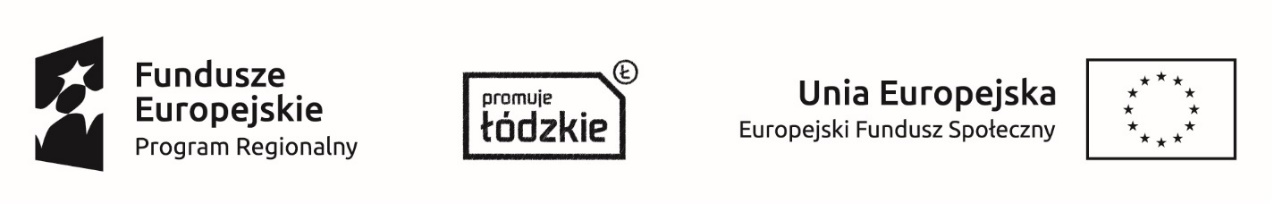 Tytuł projektu „Równamy w górę - kompleksowy program wspierający rozwój jakości edukacji                               w szkołach podstawowych gminy Nieborów”Nr projektu: RPLD.11.01.02-10-0013/18Nazwa Beneficjenta: Gmina NieborówRealizator: Szkoła Podstawowa w im. Leokadii Ostrowskiej w BobrownikachHarmonogram zajęć na kwiecień 2021w Szkole Podstawowej im. Leokadii Ostrowskiej w Bobrownikach Tytuł szkolenia/zajęć/stażu/konferencji„Równamy w górę - kompleksowy program wspierający rozwój jakości edukacji w szkołach podstawowych gminy Nieborów”Miejsce szkolenia/zajęć/stażu/konferencjiSzkoła Podstawowa w im. Leokadii Ostrowskiej w BobrownikachINFORMACJE OGÓLNEINFORMACJE OGÓLNEData realizacji szkolenia/zajęć//stażu/konferencjiPrzedmiot/TematGodziny realizacji Liczba godzin Prowadzący (imię i nazwisko)Nr saliPlanowana ilość uczestników12.04.2021 r.Zajęcia rozwijająceKomunikacja interpersonalna13.40 – 14.251p. Agnieszka Szymańska18819.04.2021 r.Zajęcia rozwijające Komunikacja interpersonalna.13.40 – 14.251p. Agnieszka Szymańska 18812.04.2021 r. Zajęcia rozwijające „ Kto język angielski zna, ten przyjaciół w świecie ma” gr. 113.40 – 14.251 p. Anna Broniarek 21813.04.2021 r.Zajęcia rozwijające „ Kto język angielski zna, ten przyjaciół w świecie ma” gr. 215.00- 15.451p. Anna Broniarek21812.04.2021 r.Koło przyrodnicze „ Natura wokół nas”15.25 – 16.101p. Beata Brodecka19812.04.2021 r. Zajęcia z przyrody metodą eksperymentu„Uczę się przez działanie i doświadczanie”14.25-15.101p. Beata Brodecka18812.04.2021 r.Zajęcia matematyczno-przyrodnicze metodą eksperymentu, „Małe Boberki potrafią liczyć.”11.50-12.351p. Agnieszka Bartczak12807.04.2021 r. Koło matematyczne „Magia matematyki”14.35 – 15.201p. Iwona Charążka 22814.04.2021 r.Koło matematyczne „Magia matematyki”14.35 – 15.201p. Iwona Charążka 22821.04.2021 r.Koło matematyczne „Magia matematyki”14.35 – 15.201p. Iwona Charążka 22813.04.2021 r.Zajęcia wyrównawcze z matematyki „Moja matematyka”14.35 – 15.201p. Iwona Charążka 22816.04.2021 r.Zajęcia wyrównawcze z matematyki „Moja matematyka”14.35 – 15.201p. Iwona Charążka 22823.04.2021 r.Zajęcia wyrównawcze z matematyki „Moja matematyka”14.35 – 15.201p. Iwona Charążka 22813.04.2021 r.Zajęcia z informatyki „Informatyka super  zabawa” gr. 113.40 – 14.251p. Iwona Charążka21820.04.2021 r.Zajęcia z informatyki „Informatyka super  zabawa” gr. 113.40 – 14.2514.35 – 15.202p. Iwona Charążka21812.04.2021 r.Zajęcia z informatyki „Informatyka super  zabawa” gr. 212.45 – 13.301p. Iwona Charążka21819.04.2021 r.Zajęcia z informatyki „Informatyka super  zabawa” gr. 212.45 – 13.3013.40 – 14.252p. Iwona Charążka21812.04.2021 r.Zajęcia korekcyjno-kompensacyjne gr. 114.35 – 15.201p. Marta Przydatek12519.04.2021 r.Zajęcia korekcyjno-kompensacyjne gr. 114.35 – 15.201p. Marta Przydatek12508.04.2021 r.Zajęcia korekcyjno-kompensacyjne gr. 214.35 – 15.201p. Marta Przydatek12515.04.2021 r.Zajęcia korekcyjno-kompensacyjne gr. 214.35 – 15.201p. Marta Przydatek12522.04.2021 r.Zajęcia korekcyjno-kompensacyjne gr. 214.35 – 15.201p. Marta Przydatek125Razem  24 h  24 h  24 h  24 h  24 h  24 h